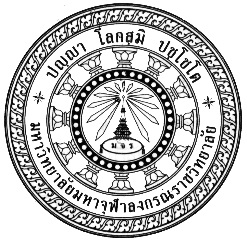                                                                                                                                                                                                                                                                                                                                                                                                                                                                                                                                  Vvvvvvvvvvvvส่วนงาน  ส่วนงานบริหาร ศูนย์อาเซียนศึกษา        โทร.ภายใน    ๘๗๙๗ที่   ศธ ๖๑๑๒.๑/                                         วันที่            เรื่อง   ขออนุมัติดำเนินโครงการฯ แต่งตั้งคณะกรรมการ และยืมเงินทดรองจ่ายกราบเรียน อธิการบดีตามที่ศูนย์อาเซียนศึกษา มีพันธกิจในการบริหารวิชาการด้านอาเซียนศึกษา และพัฒนาองค์ความรู้ด้านอาเซียนศึกษาและพัฒนานิสิตอาเซียน จึงได้จัดทำโครงการ Training the Trainer การเขียนบทความวิชาการอาเซียน (ภาคไทย และอังกฤษ) ประจำปีงบประมาณ ๒๕๖๐ ในปีก่อนนี้ความทราบแล้ว นั้น ศูนย์อาเซียนจึงได้กำหนดจัดโครงการอบรมเชิงปฏิบัติการพัฒนาศักยภาพการเขียนบทความวิชาการกับประชาคมอาเซียน โดยรวมมือกับวิทยาเขต และวิทยาลัยสงฆ์ที่เกี่ยวข้อง ให้กับบุคลากร คณาจารย์และนิสิตของมหาวิทยาลัยมหาจุฬาลงกรณราชวิทยาลัย ทั้งส่วนกลาง ส่วนภูมิภาคและผู้ที่สนใจทั่วไป ทั้งนี้ เพื่อดำเนินงานในส่วนวิชาการของ ศูนย์อาเซียนศึกษาบรรลุวัตถุประสงฆ์อย่างมีประสิทธิภาพตามนโยบายของมหาวิทยาลัย	ในการนี้ จึงกราบเรียนมาเพื่อขออนุมัติดำเนินการ ดังนี้	๑. ขออนุมัติดำเนินการโครงการ Training the Trainer การเขียนบทความวิชาการอาเซียน 
(ภาคไทย และอังกฤษ) ในวงเงิน ๔๐๐,๐๐๐ บาท (สี่แสนบาทถ้วน) ตามรายละเอียดที่แนบมาพร้อมนี้	๒. ขออนุมัติแต่างตั้งคณะกรรมการดำเนินงานโครงการฯ จำนวน ๑ คณะ	๓. ขออนุมัติยืมเงินทดรองจ่าย จำนวน ๔๐๐,๐๐๐ บาท (สี่แสนบาทถ้วน)จึงกราบเรียนมาเพื่อโปรดพิจารณาอนุมัติ(...............................................................) รก.ผอ.ส่วนงานบริหาร
           ศูนย์อาเซียนศึกษา                                                                                                                                                                                                                                                                                                                                                                                                                                                                                                                                 Vvvvvvvvvvvvส่วนงาน  ส่วนงานบริหาร ศูนย์อาเซียนศึกษา        โทร.ภายใน    ๘๗๙๗ที่   ศธ ๖๑๑๒.๑/                                         วันที่            เรื่อง   ขออนุมัติดำเนินโครงการฯ แต่งตั้งคณะกรรมการ และยืมเงินทดรองจ่ายกราบเรียน อธิการบดีตามที่ศูนย์อาเซียนศึกษา มีพันธกิจในการบริหารตามหลักธรรมาภิบาล ได้จัดทำแผนประจำปี ๒๕๖๐ และการเตรียมจัดทำแผนยุทธ์ศาสตร์ที่ ๑๒ (ปี ๒๕๖๐ – ๒๕๖๔) ความทราบแล้ว นั้น ศูนย์อาเซียนจึงได้กำหนดจัดทำ โครงการวิพากษ์อาเซียน (จัดทำแผนยุทธศาสตร์ศูนย์อาเซียนศึกษา) เพื่อสอดคล้องกับแผนยุทธ์ศาสตร์เพื่อพัฒนามหาวิทยาลัย ที่ ๑๒ (ปี ๒๕๖๐ – ๒๕๖๔) ให้กับบุคลากร คณาจารย์และนิสิตของมหาวิทยาลัยมหาจุฬาลงกรณราชวิทยาลัย ทั้งส่วนกลาง ส่วนภูมิภาคและผู้ที่สนใจทั่วไปให้มีส่วนร่วมในการจัดทำแผนยุทธ์ศาสตร์ ทั้งนี้เพื่อดำเนินงานในส่วนงานบริหาร แผนและพัฒนาเครือข่ายของศูนย์อาเซียนศึกษาบรรลุวัตถุประสงฆ์อย่างมีประสิทธิภาพตามนโยบายของมหาวิทยาลัย	ในการนี้ จึงกราบเรียนมาเพื่อขออนุมัติดำเนินการ ดังนี้	๑. ขออนุมัติดำเนินการโครงการวิพากษ์อาเซียน (จัดทำแผนยุทธศาสตร์ศูนย์อาเซียนศึกษา) ในวงเงิน ๑๐๐,๐๐๐ บาท (หนึ่งแสนบาทถ้วน) ตามรายละเอียดที่แนบมาพร้อมนี้	๒. ขออนุมัติแต่างตั้งคณะกรรมการดำเนินงานโครงการฯ จำนวน ๑ คณะ	๓. ขออนุมัติยืมเงินทดรองจ่าย จำนวน ๑๐๐,๐๐๐ บาท (หนึ่งแสนบาทถ้วน)จึงกราบเรียนมาเพื่อโปรดพิจารณาอนุมัติ(...............................................................) รก.ผอ.ส่วนงานบริหาร
           ศูนย์อาเซียนศึกษา                                                                                                                                                                                                                                                                                                                                                                                                                                                                                                                                 Vvvvvvvvvvvvส่วนงาน  ส่วนงานบริหาร ศูนย์อาเซียนศึกษา        โทร.ภายใน    ๘๗๙๗ที่   ศธ ๖๑๑๒.๑/                                         วันที่            เรื่อง   ขออนุมัติดำเนินโครงการฯ แต่งตั้งคณะกรรมการ และยืมเงินทดรองจ่ายกราบเรียน อธิการบดีตามที่ศูนย์อาเซียนศึกษา มีพันธกิจในการบริหารวิชาการด้านอาเซียนศึกษา จึงได้จัดทำโครงการ ผลิตตำราและฐานข้อมูลทางวิชาการและการวิจัยทางด้านพระพุทธศาสนาในอาเซียน ในปีก่อนนี้ความทราบแล้ว นั้น ศูนย์อาเซียนจึงได้จัดโครงการ ผลิตตำราและฐานข้อมูลทางวิชาการและการวิจัยทางด้านพระพุทธศาสนาในอาเซียนโดยความร่วมมือของนักวิชาการอาเซียนศึกษา ของส่วนกลาง วิทยาเขต และวิทยาลัยสงฆ์  ทั้งนี้เพื่อดำเนินงานในส่วนวิชาการของ ศูนย์อาเซียนศึกษาบรรลุวัตถุประสงฆ์อย่างมีประสิทธิภาพตามนโยบายของมหาวิทยาลัย	ในการนี้ จึงกราบเรียนมาเพื่อขออนุมัติดำเนินการ ดังนี้	๑. ขออนุมัติดำเนินการโครงการผลิตตำราและฐานข้อมูลทางวิชาการและการวิจัยทางด้านพระพุทธศาสนาในอาเซียนในวงเงิน ๔๐๐,๐๐๐ บาท (สี่แสนบาทถ้วน) ตามรายละเอียดที่แนบมาพร้อมนี้	๒. ขออนุมัติแต่างตั้งคณะกรรมการดำเนินงานโครงการฯ จำนวน ๑ คณะ	๓. ขออนุมัติยืมเงินทดรองจ่าย จำนวน ๔๐๐,๐๐๐ บาท (สี่แสนบาทถ้วน)จึงกราบเรียนมาเพื่อโปรดพิจารณาอนุมัติ(...............................................................) รก.ผอ.ส่วนงานบริหาร
           ศูนย์อาเซียนศึกษา                                                                                                                                                                                                                                                                                                                                                                                                                                                                                                                                 Vvvvvvvvvvvvส่วนงาน  ส่วนงานบริหาร ศูนย์อาเซียนศึกษา        โทร.ภายใน    ๘๗๙๗ที่   ศธ ๖๑๑๒.๑/                                         วันที่            เรื่อง   ขออนุมัติดำเนินโครงการฯ แต่งตั้งคณะกรรมการ และยืมเงินทดรองจ่ายกราบเรียน อธิการบดีตามที่ศูนย์อาเซียนศึกษา มีพันธกิจในการบริหารวิชาการด้านอาเซียนศึกษา จึงได้จัดทำ โครงการแปลตำราวิชาการ ความทราบแล้ว นั้น ศูนย์อาเซียนจึงได้จัดทำโครงการแปลตำราวิชาการ โดยความร่วมมือของนักวิชาการอาเซียนศึกษา ของส่วนกลาง วิทยาเขต และวิทยาลัยสงฆ์  ทั้งนี้เพื่อดำเนินงานในส่วนวิชาการของ ศูนย์อาเซียนศึกษาบรรลุวัตถุประสงฆ์อย่างมีประสิทธิภาพตามนโยบายของมหาวิทยาลัย	ในการนี้ จึงกราบเรียนมาเพื่อขออนุมัติดำเนินการ ดังนี้	๑. ขออนุมัติดำเนินการ โครงการแปลตำราวิชาการ ในวงเงิน ๑๕๐,๐๐๐ บาท (หนึ่งแสนห้าหมื่นบาทถ้วน) ตามรายละเอียดที่แนบมาพร้อมนี้	๒. ขออนุมัติแต่างตั้งคณะกรรมการดำเนินงานโครงการฯ จำนวน ๑ คณะ	๓. ขออนุมัติยืมเงินทดรองจ่าย จำนวน ๑๕๐,๐๐๐ บาท (หนึ่งแสนห้าหมื่นบาทถ้วน)จึงกราบเรียนมาเพื่อโปรดพิจารณาอนุมัติ(...............................................................) รก.ผอ.ส่วนงานบริหาร
           ศูนย์อาเซียนศึกษา                                                                                                                                                                                                                                                                                                                                                                                                                                                                                                                                 Vvvvvvvvvvvvส่วนงาน  ส่วนงานบริหาร ศูนย์อาเซียนศึกษา        โทร.ภายใน    ๘๗๙๗ที่   ศธ ๖๑๑๒.๑/                                         วันที่            เรื่อง   ขออนุมัติดำเนินโครงการฯ แต่งตั้งคณะกรรมการ และยืมเงินทดรองจ่ายกราบเรียน อธิการบดีตามที่ศูนย์อาเซียนศึกษา มีพันธกิจในการให้การบริหารวิชาการด้านอาเซียนศึกษา จึงได้จัดทำ โครงการวารสารพุทธอาเซียน ในปีก่อนนี้ฉบับที่ ๑ และ ๒ ความทราบแล้ว นั้น ศูนย์อาเซียนจึงได้จัดทำโครงการวารสารพุทธอาเซียนศึกษาประจำปี ๒๕๖๐ โดยความร่วมมือของนักวิชาการอาเซียนศึกษา ของส่วนกลาง วิทยาเขต และวิทยาลัยสงฆ์ รวมทั้งนักวิชาการ นักวิจัยเครือข่ายนอกมหาวิทยาลัย  ทั้งนี้เพื่อดำเนินงานในส่วนวิชาการของศูนย์อาเซียนศึกษาบรรลุวัตถุประสงฆ์อย่างมีประสิทธิภาพตามนโยบายของมหาวิทยาลัย	ในการนี้ จึงกราบเรียนมาเพื่อขออนุมัติดำเนินการ ดังนี้	๑. ขออนุมัติดำเนินการโครงการวารสารพุทธอาเซียนศึกษาประจำปี ๒๕๖๐  ในวงเงิน ๑๕๐,๐๐๐ บาท (หนึ่งแสนห้าหมื่นบาทถ้วน) ตามรายละเอียดที่แนบมาพร้อมนี้	๒. ขออนุมัติแต่างตั้งคณะกรรมการดำเนินงานโครงการฯ จำนวน ๑ คณะ	๓. ขออนุมัติยืมเงินทดรองจ่าย จำนวน ๑๕๐,๐๐๐ บาท (หนึ่งแสนห้าหมื่นบาทถ้วน)จึงกราบเรียนมาเพื่อโปรดพิจารณาอนุมัติ(...............................................................) รก.ผอ.ส่วนงานบริหาร
           ศูนย์อาเซียนศึกษา